Техническая спецификацияТребования ко всем лотиам: гарантия - 3 года и ежеквартальное сервисное обслуживание.Поставка -5 рабочих дней на склад к заказчику по заявкам, высланным по электронной почте. Сборку мебели необходимо осуществить на месте поставки.Лот №1. Кресло для менеджераМягкие и комфортные сиденье и спинка.
Пластиковые подлокотники и устойчивая металлическая крестовина с пластиковыми накладками (поворотная, 5 лучей) на роликах для ковровых покрытий. 
Регулировка высоты сиденья посредством газлифта. 

Кресло оснащено механизмом качения с регулировкой усилия отклонения при свободном качании относительно веса человека.

Обивка кресла натуральная кожа- стандартной выделки - плотная, с ярко выраженным текстурным рисунком. Цвет черный.ГабаритыРазмеры (ШxВxГ), мм не менее 680 x 1280 x 680 мм 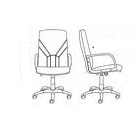 Обязательное предоставление технической спецификацииЛот №2. Кресло кожаное для сотрудникаКресло кожанное на роликах. Металлические подлокотники с накладками, выполненные из массива дерева.Металлические хромированные ножки.Динамические сидение и спинка (механизм качания), регулируемая высота сидения.Цвет синий и черныйвысота в нижнем положении не менее 930высота в верхнем положении не менее 1010диаметр базы не менее 640ширина сиденья не менее 455глубина сиденья не менее 350высота спинки не менее 435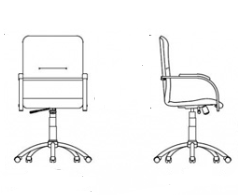 Обязательное предоставление технической спецификацииЛот №3. СтулМеталлическая рама, мягкое отбитое сидение и пластиковая спинка, цвет черный, обшивка тканевая.Высота сиденья: не менее 450 ммШирина сиденья: не менее 470 ммГлубина сиденья: не менее 420 ммВысота спинки: не менее 360 ммВес: не более 6,6 кг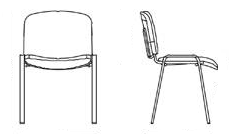 Обязательное предоставление технической спецификации